Национальный Исследовательский Ядерный УниверситетМосковский Инженерно-Физический ИнститутКафедра №40 «Физика элементарных частиц»Реферат по космомикрофизике на тему:«Зеркальный мир с mn<mp-me»Выполнил студент группы Т9-40Стуков Д.А.                                                                                                    Преподаватель:Хлопов М.Ю.                                                                             Москва 2015Введение.Астрономические наблюдения дают серьезные основания полагать что кроме барионной материи во Вселенной существует также так называемая темная материя или скрытая масса.  В 1930'е годы наблюдения за скоплениями галактик показали, что разброс (дисперсия) по скоростям галактик необычайно высок.[1][2]Дальнейшее свидетельство существования темной материи следует из измерений оптических и радио- эмиссий в спиральных галактиках [3][4], было обнаружено, что кривые вращения в таких галактиках были в достаточной степени плоскими вблизи наблюдаемого края галактики, что сильно отличается от предсказаний классической гравитационной теории Ньютона применительно к барионной материи.В целом эти и другие экспериментальные результаты могут быть объяснены космологической моделью Фридмана-Робертсона-Уолкера или моделью ΛCDM. Однако модель ΛCDM не объясняет причин инфляции, свойства темной материи и страдает от большого количества известных проблем космологических констант [5] и это делает её не более чем эмпирической моделью, «подгонкой» под экспериментальные данные.[6]Самый простейший способ объяснить темную материю – ввести так называемый “скрытый сектор”, то есть расширить существующую стандартную модель дополнительным набором частиц (F1, F2,…) и соответствующих калибровочных полей (G1, G2,…) таким образом, что: [7]Терминами «зеркальные частицы», «зеркальная материя» и «зеркальный мир» в настоящее время обозначают гипотетический скрытый сектор частиц и взаимодействий, которые компенсируют зеркальную асимметрию слабых взаимодействия обычных частиц. Зеркальная материя рассматривается как возможная составляющая невидимой темной материи.[8] Зеркальные частицы обладают своими сильным, слабым и электромагнитны взаимодействиями. Гравитационное же взаимодействие является общими для обычных и зеркальных частиц.Модель зеркального мира Частицы в зеркальном мире такого типа:6 зеркальных лептонов – е, μ, τ, 6 зеркальных антилептонов. 6 зеркальных кварков – u, d, s, c, t, b.6 зеркальных антикварков.Зеркальные переносчики сильного, слабого и электромагнитного взаимодействия: фотон,   бозоны, Z бозон, 8 глюонов.Зеркальный бозон Хиггса.Массы зеркальных лептонов и антилептонов в этой модели аналогичны массам в реальном мире. Массы нейтрино много меньше (на много порядков) масс лептонов и кварков. За наличие массы частиц отвечает механизм Хиггса. Зеркальные частицы могут взаимодействовать с обычными частицами с помощью гравитационного взаимодействия.Исходя из поставленной задачи , то есть масса протона больше массы нейтрона, что предполагает отличие масс зеркальных кварков и антикварков (в частности u и d) от их реальных аналогов. Массы нейтрино В реальном мире из многочисленных экспериментов известны массы нейтрона, протона и электрона: mn = 939,272 МэВ, mp = 938,272 МэВ,  me = 0,511 МэВ. Нейтрон является нестабильной частицей и распадается путем спонтанного бета-распада n→pe.В случае зеркального мира, где , за счет того что масса протона больше массы нейтрона и в случае если разность Δm= положительна, и учитывая то, что массы нейтрино много меньше масс остальных частиц, уже сам протон будет являться нестабильной частицей и распадается на нейтрон, электрон и антинейтрино: p →ne. Инфляция.В рамках модели хаотической инфляции начальные амплитуды обычных и зеркальных инфлатонов могут быть различными, что приводит к образованию доменной структуры в распределении обычного и зеркального вещества. В областях, где амплитуда обычных инфлатонов выше, после инфляции должны доминировать обычные частицы, а примесь зеркальных частиц – мала. И наоборот, доминантность зеркальных инфлатонов приводит к малой плотности обычных частиц после инфляции.Если же инфлатон не имеет определенной зеркальности и после инфляции рождается равное количество зеркальных и обычных частиц, то доменная структура может сформироваться из-за случайной локальной асимметрии амплитуд обычного и зеркального полей в различные периоды после общей инфляции.[9][10]Бариосинтез и генерация барионной асимметрии.Для зеркальных партнеров CP-нарушающие эффекты равны по величине, но имеют обратный знак по сравнению с обычными частицами. Следствием этого является обратный знак CP-нарушающих эффектов в бариосинтезе в зеркальном мире, например генерация барионного избытка обычных частиц соответствует генерации антибарионного избытка для зеркальных частиц.Эволюция зеркального и обычного вещества симметричны, поэтому избыток барионов обычного вещества аналогичен избытку барионов зеркального вещества.Если доменной структуры нет, обычные и зеркальные барионы рождаются во Вселенной с равными локальными плотностями, а при наличии доменной структуры масштабы доменов и средние плотности обычных и зеркальных барионов в доменах должны быть равны. [9]Первичный нуклеосинтез.В обычной теории ранней Вселенной начальным этапом первичного нуклеосинтеза является закалка нейтронов. В случае же предложенной выше модели, будет происходить закалка протонов. Кинетическую энергию образовавшихся частиц при распаде протона можно определить как:Закалка протонов заключается в том, что нейтрон-протонное соотношение застывает на определенном значении. Протоны объединяются с нейтронами с образованием ядер дейтерия, который будет стабилен так как, энергия связи дейтерия 2.23 МэВ и распад протона является энергетически невыгодным.Протоны будут образовываться и исчезать в результате электрослабых процессов вида: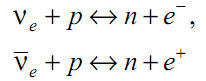 Характерным параметром для таких процессов является разность масс протона и нейтрона Δm (В качестве примера примем эту величину равной 1.3 МэВ как в нашем мире) и масса электрона me=0.5 МэВ. Также для простоты предположим, что мы имеем дело с достаточно большими температурами.T>Δm,Протон-нейтронное отношение будет определяться по формуле: – температура закалки протонов (аналогия температуры закалки нейтронов в зеркальном мире). Её можно оценить по формуле:Где k – коэффициен учитывающий число сортов частиц, G – гравитационная константа и GF – константа Ферми. Константа Ферми для распада протона на нейтрон, электрон и антинейтрино равна GF ~ 10-5mp-2. Коэффициент k определяется:Приблизительное значение для температуры закалки Т ≈ 1 МэВ. Можно также получить оценку нейтрон-протонного отношения: Цепочки термоядерных реакций в ранней Вселенной начинаются с образования дейтерия в реакциии:Нуклеосинтез начинается тогда, когда становится термодинамически выгодным образование дейтерия. Запишем уравнение Саха [12]:В случае дейтерия,  должно быть величиной порядка единицы. Положим , и пренебрегая величинами порядка единицы получим: ,A=2, Z=1 для дейтерия. При = .Скорость реакции может быть оценена по формуле:Г=0.31Где (σv)≈см^3/c – сечение реакции образования дейтерия. Скорость образования дейтерия значительно выше скорости расширения Вселенной поэтому протоны при температуре будут переходить в дейтерий.Затем, образовавшиеся в результате горения протонов ядра дейтерия служат материалом для образования трития и гелия-3 и далее гелия-4. Можно провести оценку массовой концентрации гелия-4 по формуле:Используя полученные ранее пределы на нейтрон протонное соотношение получим:0.7499<Y<1(в «реальном» мире 0.26<Y<0.32)Таким образом, зеркальный мир в случае  будет состоять в основном из .  Скрытая массаВозможны 2 варианта, как показано в [9]:Сценарий горячей скрытой массы – примесь как зеркального вещества, так и горячей скрытой массы (массивные нейтрино) в карликовых галактиках из обычного вещества должны быть малы и таким образом они не содержат скрытой массы.Сценарий холодной скрытой массы – предсказываются мелкомасштабные неоднородности скрытой массы, что может привести как к полному отсутствию скрытой массы в карликовых галактиках так и к сравнимому количеству обычного и зеркального вещества в таких галактиках.В рамках этой модели рассматривается сценарий c “cold dark matter”.На масштабе    имеет место практически полное разделение обычного и зеркального вещества, что в свою очередь приводит к образованию звезд из звездных систем построенных из вещества определенной зеркальности (в случае данной модели это )[9].Таким образом темной материей в рамках этой модели может быть зеркальный газ или звезды и звездные системы из .Использованная литература:F. Zwicky, Helv. Phys. Acta 6, 110 (1933).S. Smith, Astrophys. J. 83, 23 (1936).D.H. Rogstad and G. S. Shostak, Astrophys. J. 176, 315 (1972).M.S. Roberts and A. H. Rots, A & A. 483 (1973).Weinberg, S., 1989, Rev. Mod. Phys. 61, 1.Thomas P. Sotiriou, Valerio Faraoni, F(R) Theories Of Gravity, 2008R. Foot, Mirror dark matter: Cosmology, galaxy structure and direct detection, 2014.Л.Б. Окунь «Зеркальные  частицы и зеркальная материя. 50 лет гипотез и поисков». – Успехи физических наук, 2007 г.М. Ю. Хлопов «Основы космомикрофизики». Дубрович В. К., Хлопов М. Ю.(1989). Астрон. ж. 66, 232 Л.Б. Окунь, «Лептоны и кварки», 1990 Д.С Горбунов, В.А. Рубаков. «Введение в теорию ранней вселенной. Теория горячего Большого взрыва» 2006